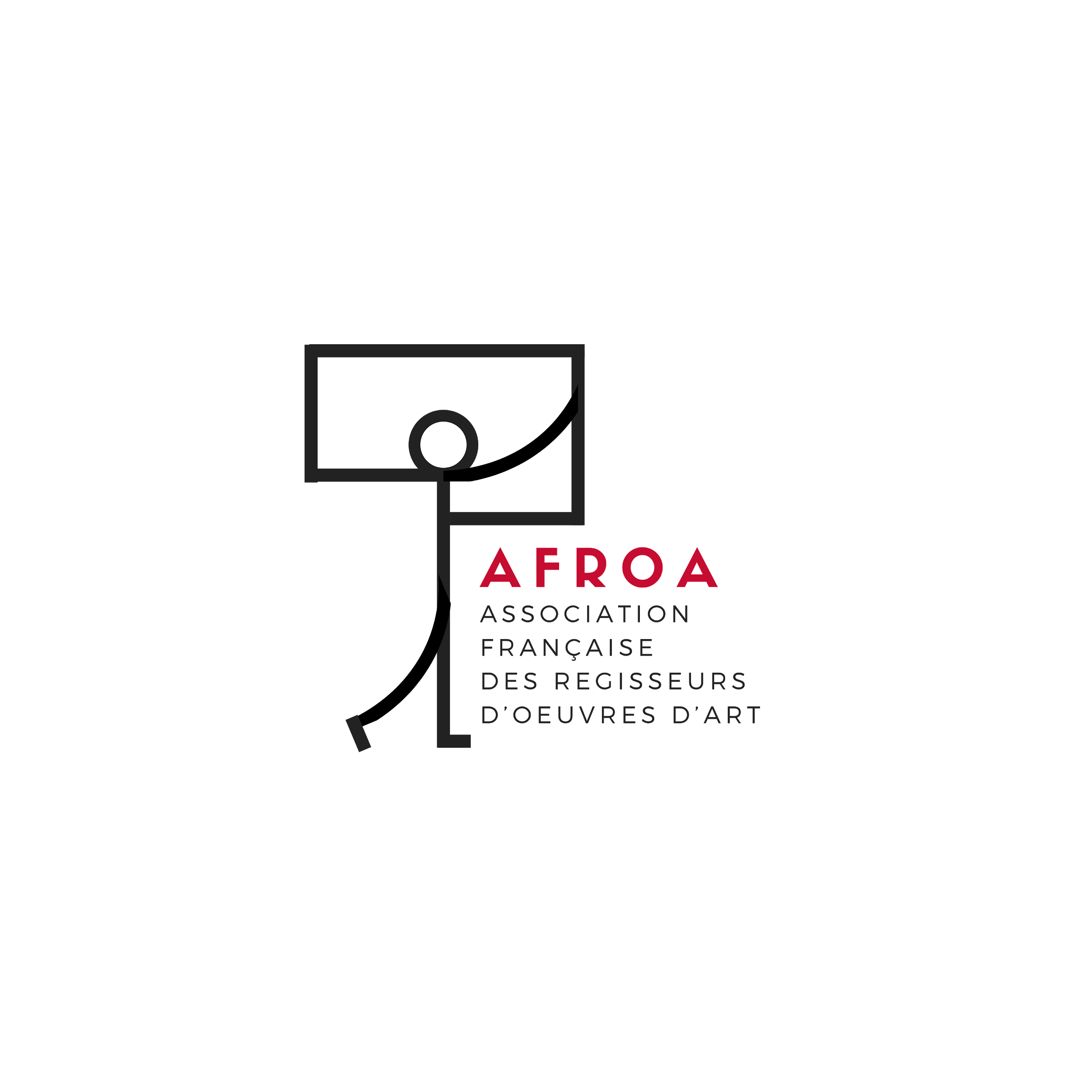 INFORMATIONS NÉCESSAIRESANNONCES DE POSTES OU DE STAGEAfin que votre annonce de poste ou de stage soit la plus efficace possible, il est important de fournir les informations suivantes :Type d’annoncePoste en contrat à durée indéterminéePoste en contrat à durée déterminéeVacationStage d’une durée inférieur à 2 mois (sans rémunération obligatoire)Stage d’une durée supérieur à 2 mois (avec rémunération obligatoire)Quotité de travailDescription du poste ou du stage proposéInstitutionNom et localisation de l’institution, en précisant s’il y a plusieurs lieux d’exerciceContact au sein de l’institution pour des renseignements sur le poste ou le stageMissions proposéesPour les postes :Intitulé précis du poste Descriptif du poste ou du stagePosition hiérarchique et niveau de responsabilitéPour la fonction publique, gradeSalaire et primes éventuelsProfil souhaitéPour les stages :Sujet et missions proposéesEncadrement du stagiaireRémunération et défraiement éventuelsProfil souhaité	Dates importantesPour les CDI, date de prise de poste prévisionnellePour les CDD, dates prévisionnelles de début et de finPour les stages, dates prévisionnelles de début et de finModalité de candidatureDate de publication de l’annonceDate limite de candidatureDocuments demandés pour la candidatureAdresse d’envoi ou site internet où déposer la candidatureSite internet où trouver l’annonce en ligne